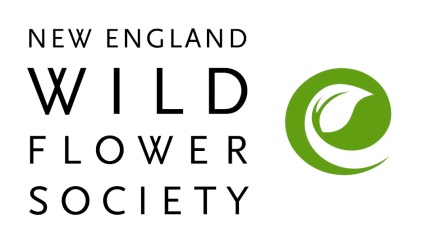 Nine Core Classes (all required)Class NameNine Core Classes (all required)Class NameDate TakenResidential Landscape DesignHorticulture TechniquesUnderstanding and Managing SoilsPlant Form and FunctionWildflowers of New EnglandNative Herbaceous Plant Materials: Early SeasonNative Herbaceous Plant Materials: Late SeasonNative Woody Plant MaterialsNative New England ShrubsFour Elective ClassesFour Elective ClassesClass NameDate TakenFour Horticulture and Design Field StudiesFour Horticulture and Design Field StudiesClass NameDate TakenFifteen Hours of Community ServiceOrganization NameHours Completed Transcript: Certificate in Native Plant StudiesHorticulture and DesignBasicStudent NameStudent Name